جلســة عموميـــة  رقم:..............عن صفقـــــــة عرض أثمانالخاصة بكراء كشك غير مبني بسوق السيارات المستعملة                  بتراب جماعـــــــــة مراكشفي يوم الثلاثاء 28 فبراير 2017 على الساعة الحادية عشرة صباحا ، سيتم بقاعة الاجتماعات الكائنة بمقر جماعة مراكش شارع محمد السادس فتح الأظرفة المتعلقة بكراء كشك غير مبني طبقا للجدول أدناه :		بالنفوذ الترابي لجماعة مراكش، ودلك لمدة 3 سنوات ابتداء من تاريخ ظفر المتعهد المقبول بعرض أثمان كراء هذا الكشك.كما يجب أن تكون ملفات المشاركين مطابقة لمقتضيات المرسوم عدد2.12.349 الصادر في 08 جمادى الأولى 1434 الموافق 20 مارس 2013 الخاص بتحديد شروط وأشكال صفقات الدولة وكدا بعض المقتضيات المتعلقة بمراقبتها وتدبيرها، ويمكن للمتنافسين:إما إيداع أظرفتهم ، مقابل وصل ، بمصلحة تدبير الممتلكات الجماعية .إما إرسالها عن طريق البريد المضمون بإفادة بالإستيـلام إلى المكتب المذكور .إما تسليمها مباشرة لرئيس لجنة القبول عند بداية الجلسة وقبل فتح الأظرفة .كما يتعين على المتعهد المقبول أن يقوم بربط الكشك بشبكة الماء والكهرباء على نفقته الخاصة.الوثائق المثبتة الواجب الإدلاء بها وفق الشروط التالية:1- الغلاف الأول ويتضمن :هوية المتقدم بعرض الأثمان والوثائق المثبتة لذلك ( شخص ذاتي أو معنوي). مذكرة الوسائل البشرية  .التصريح بالشرف .شهادة تثبت الوضعية الجبائية للمعني بالأمر تقل مدتها عن سنة تثبت بأن المتنافس يوجد في وضعية جبائيه قانونية أو شهادة تثبت الإعفاء من أداء الضرائب.وصل لضمانة مالية قدرها 20.000.00 درهم أو شيك مضمون في اسم الخازن الإقليمي يتضمن قيمة الضمانة المؤقتة .شهادة القيد بالسجل التجاريشهادة مسلمة أقل من سنة من الصندوق الوطني للضمان الاجتماعيكناش التحملات موقع ومصادق عليه من طرف المشارك.إشهاد مصادق على صحة إمضائه يتبث فيه المتعهد اطلاعه على كناش التحملات .التزام مصحح الإمضاءتعهد موقع من قبل المتنافس وفق النموذج المرفق.2- الغلاف الثاني ويتضمن : الواجب السنوي المقترح من طرف المشارك مصحح الإمضاء بالنسبة للمقهيين أو الدكانين.شيك مضمون مسجل باسم الخازن الإقليمي لمدينة مراكش يتضمن الواجب المتعلق بالمحل المذكور.إضافة الوثائق السالفة الذكر يتعين على الأشخاص المعنوية الإدلاء بما يلي:الوثائق التي تبين الصلاحيات المخولة للوكيل بأن يتصرف باسم المتنافسالقانون الأساسي ولائحة أعضاء مجلس الإدارة أو المسيرين.   وللمزيد من المعلومات يرجى الاتصال بمصلحة تدبير الممتلكات الجماعية، بمقر المجلس الجماعي بشارع محمد السادس.                                                   مراكش في :								رئيس جماعــــــــــــــة مـــــراكش        N°…………/DP2017AVIS D'APPEL D'OFFRESLe  Mardi 28/02/2017 à 11 heures,Il sera procédé à la salle des réunions au siège de la Commune de Marrakech Avenue Mohamed VI à l’ouverture des plis concernant l’appel d’offre relatif à la location de kiosque  cité ci - dessus :Situé au périmètre  de la Commune Marrakech, durant la période 3 année à partir de la date de l’admission de l’offre du soumissionnaire retenu.Le cahier des charges règlementant cette opération peut être retiré au bureau du service du Patrimoine Communal au siège de la commune urbaine de Marrakech Avenue Mohamed VI.La présentation des dossiers des concurrents, doit être conforme aux dispositions du décret n° 2-12-349 du 08 Joumada Aloula 1434( 20 Mars 2013) fixant les conditions et les formes de passation des marchés de l’Etat ainsi que certaines dispositions relatives à  leur contrôle et à leur gestion .Les concurrents peuvent :-Soit déposer, contre récépissé, leurs plis au Service du Patrimoine Communal.-Soit les envoyer, par courrier recommandé avec accusé de réception, au bureau précité.-Soit les remettre au président de la commission d’appel d’offres au début de la séance et avant  l’ouverture des plis.Les pièces justificatives à fournie :I – DOSSIER N°1 COMPRENANT :1/ Identité du concurrent (personne physique ou morale).2/ Une note indiquant les moyens humains.3/ Une déclaration sur l’honneur.4/ Une attestation délivrée depuis moins d’un an par le percepteur du lieu d’imposition.5/ Le récépissé d’une caution de 20..000.00 (dh)  ou un cheque certifié par le concurrent.6/ Un Certificat d’immatriculation au registre de commerce.7/Une attestation délivrée depuis moins d’un an par la caisse nationale de sécurité sociale.8/ Déclaration approuvant que le soumissionnaire a pris connaissance des closes du cahier des charges réglementant l’opération.9/engagement approuvée par le concurrent De plus :Les concurrents doivent fournir :-les pièces mortant les pouvoirs confiés à l’agent agissant au nom du concurrent.-loi fondamental et liste des membres du conseil ou des gestionnaires.II- DOSSIER N°2 COMPRENANT :Chèque certifié pour chaque lot comportant la valeur proposé par le concurrent Un engagement signé par le concurrent portant connaissance du local objet de location conformément au cahier des charges.Les concurrents peuvent à cet effet contacter la division du patrimoine communale les jours ouvrable au siège de la commune de Marrakech, boulevard Med VI a fin de retirer le cahier des charges réglementant cette opération.								Marrakech, Le …………………….………….			Le Président de la commune de MarrakechROYAUME DU MAROCMinistère de l’intérieur           Wilaya de la Région Marrakech SafiCommune Urbaine de MarrakechDirection générale de directionDivision du Patrimoine Communal              Service de gestion du patrimoine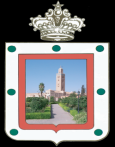 المملكـة المغربيـةوزارة الداخليـــةولاية جهة مراكش أسفيجماعة مراكشالمديرية العامـــة للمصالحقســم الممتلكـات الجماعيـةمصلحــــة تدبير الممتلكات الجماعيةرقم الحصةالعنــــــــــــــــــــوانالمبلغ الشهري1كشك غير مبني بسوق السيارات المستعملة 6000.00درهم  ROYAUME DU MAROCMinistère de l’intérieur           Wilaya de la Région Marrakech SafiCommune de MarrakechDirection générale des servicesDivision du Patrimoine Communal                   Service de gestion du patrimoineالمملكـة المغربيـةوزارة الداخليـــةولاية جهة مراكش أسفيجماعة مراكشالمديرية العامة للمصالحقســم الممتلكـات الجماعيـةمصلحــــة تدبير الممتلكات الجماعيةMontantAdressePartie6000.00 dhKiosque non construit au souk de voiture d’occasion 01